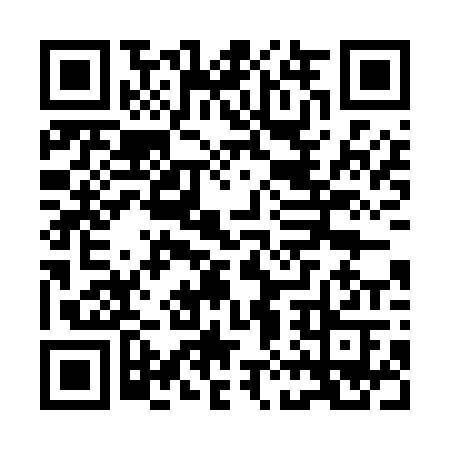 Ramadan times for Villa Palpala, ArgentinaMon 11 Mar 2024 - Wed 10 Apr 2024High Latitude Method: NonePrayer Calculation Method: Muslim World LeagueAsar Calculation Method: ShafiPrayer times provided by https://www.salahtimes.comDateDayFajrSuhurSunriseDhuhrAsrIftarMaghribIsha11Mon6:056:057:211:314:587:407:408:5212Tue6:056:057:211:304:587:397:398:5113Wed6:066:067:221:304:577:387:388:5014Thu6:066:067:221:304:577:377:378:4915Fri6:076:077:231:304:567:367:368:4716Sat6:076:077:231:294:567:357:358:4617Sun6:086:087:231:294:557:347:348:4518Mon6:086:087:241:294:557:337:338:4419Tue6:096:097:241:284:547:327:328:4320Wed6:096:097:251:284:547:317:318:4221Thu6:106:107:251:284:537:307:308:4122Fri6:106:107:261:274:537:297:298:4023Sat6:106:107:261:274:527:287:288:3924Sun6:116:117:261:274:527:277:278:3825Mon6:116:117:271:274:517:267:268:3726Tue6:126:127:271:264:517:257:258:3627Wed6:126:127:281:264:507:247:248:3528Thu6:136:137:281:264:507:237:238:3429Fri6:136:137:281:254:497:227:228:3330Sat6:136:137:291:254:487:217:218:3231Sun6:146:147:291:254:487:207:208:311Mon6:146:147:301:244:477:197:198:302Tue6:156:157:301:244:477:187:188:293Wed6:156:157:301:244:467:177:178:284Thu6:156:157:311:244:457:167:168:275Fri6:166:167:311:234:457:157:158:266Sat6:166:167:321:234:447:147:148:257Sun6:166:167:321:234:447:137:138:248Mon6:176:177:321:224:437:127:128:239Tue6:176:177:331:224:427:117:118:2210Wed6:186:187:331:224:427:107:108:22